            KАРАР                                                               ПОСТАНОВЛЕНИЕ         «05» май 2014 й.                            № 18                    «05» мая 2014 г.О подготовке и праздновании 69 годовщины Победы в 2014 году в сельском поселении Сандугачевский сельсовет муниципального района Янаульский район Республики БашкортостанВ ознаменование 69-ой годовщины Победы в Великой Отечественной войне 1941-1945 годов Администрация сельского поселения Сандугачевский сельсовет муниципального района Янаульский район Республики Башкортостан ПОСТАНОВЛЯЕТ:        1. Утвердить:   - комиссию по подготовке и празднованию 69-ой годовщины дня Победы в   Великой Отечественной войне 1941-1945 годов (приложение № 1)   - план мероприятий по подготовке и проведению Дня Победы (приложение  № 2).2. 8 мая 2014 года провести чествование ветеранов.3. Привести в надлежащий вид обелиски и мемориал.4. Администрации сельского поселения подготовить поздравительные открытки для ветеранов6. Контроль за исполнением данного постановления оставляю за собой.Глава Администрации                                                                   Т.Ш. Куснияров Галиуллина Р.Р.36-1-24Приложение № 1                                                              к постановлению Администрации                                                             сельского поселения Сандугачевский                                                              сельсовет муниципального района                                                                                         Янаульский район                                                             от « 05» мая 2014 года  № 18Состав организационного комитетапо подготорвке и проведению Дня ПобедыУправляющий Делами Администрации			Р.Р. Галиуллина Приложение № 2к постановлению Администрациисельского поселения Сандугачевский сельсоветмуниципального района Янаульский районот «05»  мая 2014 года № 18ПЛАНмероприятий по подготовке и празднованию69-й годовщины Победы в Великой Отечественной войне1941-1945 годов  в сельском поселении Сандугачевский сельсовет муниципального района Янаульский район Республики БашкортостанУправляющий делами Администрации                                           Р.Р.ГАЛИУЛЛИНАБАШKОРТОСТАН РЕСПУБЛИКАHЫЯNАУЫЛ  РАЙОНЫ МУНИЦИПАЛЬ РАЙОНЫНЫN HАНДУFАС  АУЫЛ СОВЕТЫ АУЫЛ БИЛEМEHЕ  ХАКИМИEТЕ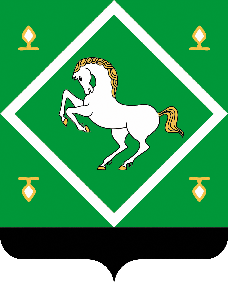    РЕСПУБЛИКА БАШКОРТОСТАНАдминистрациясельского поселениясандугачевский сельсоветМУНИЦИПАЛЬНОГО  районаЯНАУЛЬСКИЙ РАЙОН Куснияров Т.Ш.-глава администрации,  председатель комитета;Шарафутдинов Р.Р.-директор ООО «АгроМ», заместитель председателя комиссии ( по согласованию), Гайсин А.Я.--председатель СПК «Гаяна», заместитель председателя комиссии ( по согласованию),Мустафаев А.С.-директор ООО «Мичуринский», заместитель председателя комиссии ( по согласованию); Члены:Алексеев А.А.               Батыров Б.А.                Яруллина Л.Ф.            Шакиртова О.В.           Рахимзянова Н.Л.       Сафина А.Р.Галиуллина Р.Р.         Ибрашева Г.Г.             Адиева З.Ф.---директор МБОУ СОШ с.Сандугач;председатель Совета ветеранов( по согласованию);заведующая ФАП с.Сандугач( по согласованию);заведующая ФАП с.Рабак( по согласованию);заведующая ФАП с.Барабановка( по согласованию);директор МБУК Сандугачевский СДК;управляющий делами администрации;специалист администрации;специалист администрации№ п/п            МероприятияСрок      Исполнители1Изготовление и вручение поздравительных открыток  Администрации сельского поселения ко дню Победы  ветеранам Великой Отечественной войны, вдовам участников войны.6 маяГалиуллина  Р.Р.Адиева З.Ф.Ибрашева Г.Г.2Обеспечение полного охвата комплексным медицинским осмотром  и проведение качественного диспансерного наблюдения ветеранов Великой Отечественной войны, создание мобильных бригад и организация выездных осмотров на дому. постоянноГБУЗ РБ Янаульская ЦРБ ФАПы с. Сандугач , с. Барабановка, с. РабакЯруллина Л.Ф., Рахимзянова Н.Л.,Шакиртова О.В. 3Проведение во всех  предприятиях, учреждениях и тематических вечеров,  культурно- массовых мероприятий, торжественных собраний, посвященных Дню Победы, чествование тружеников тыла, вдов участников Великой Отечественной войны.МайМБУК Сандугачевский СДК предприятия, учреждения, организации сельского поселения4Реставрация и ремонт памятников, обелисков, приведение прилегающих территорий  в порядок.АпрельМайАдминистрация сельского поселения, школа, 5Организация и проведение уроков мужества, классных часов, внеклассных мероприятий с участием ветеранов войны, армии и флота, встреч офицеров, рядовых солдат с учащимися школ сельского поселенияПостоянношкола6Организация операции «Тимуровец» с целью оказания помощи нуждающимся ветеранам войны Постоянношкола7 Оформление выставок, стендов, посвященных дню Победы: «Поклонимся великим тем годам», «Мы внуки своих отцов, которые победили фашизм», «Мы помним о вас» апрель  майкультура, библиотеки 8Организация «Вахты памяти» у  мемориала8 маяАлексеев А.А., Ахматханов Ю.У.9Организация дежурства во время проведения торжественных мероприятий8 мая  ГБУЗ РБ Янаульская ЦРБ ФАПы10Проведение торжественного митинга, возложения цветов и венков к мемориалу, обелискам, театрализованного концерта посвященных   69-й годовщине Победы в Великой Отечественной войне 1941-1945 гг.8 маяАдминистрация сельского поселения, культура,